Numer sprawy: BGN.II.271.13.2023ZAMAWIAJĄCYMiasto i Gmina TorzymNumer NIP 927-14-52-983Adres: Urząd Miejskiul. Wojska Polskiego 32, 66-235 TorzymSPECYFIKACJA WARUNKÓW ZAMÓWIENIAPostępowanie prowadzone w trybie podstawowym - art. 275 pkt 1 ustawy z 11 września 2019r. - Prawo zamówień publicznych (tj. Dz. U. z 2023 r. poz. 1605 z późn. zm.). — dalej Pzp na dostawy pn.:Kompleksowa dostawa energii elektrycznej w okresie od01.01.2024 r. do 31.12.2024 r.Przedmiotowe postępowanie prowadzone jest przy użyciu środków komunikacji elektronicznej. Składanie ofert następuje za pośrednictwem platformy zakupowej dostępnej pod adresem internetowym: https://platformazakupowa.pl/pn/torzym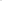 Miejsce publikacji:Dziennik Urzędowy Unii Europejskiej.Strona internetowa prowadzonego postępowania: https://platformazakupowa.pl/pn/torzymTorzym, dnia 08.11.2023 r.Spis treści:I. NAZWA ORAZ ADRES ZAMAWIAJĄCEGO, NUMER TELEFONU, ADRES POCZTY ELEKTRONICZNEJ I  ADRES STRONY INTERNETOWEJ PROWADZONEGO POSTĘPOWANIA, SŁOWNICZEK ……………..……………………….. 3 II. TRYB UDZIELENIA ZAMÓWIENIA …………..…................................................................................................. …….4   III. 	OPIS PRZEDMIOTU ZAMÓWIENIA ……………………………………………………………………………………………………………..4   TERMIN WYKONANIA ZAMÓWIENIA …………………………………………………………………………………………………………..5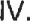     PODSTAWY WYKLUCZENIA I WARUNKI UDZIAŁU W POSTĘPOWANIU………………………………………………………… 6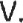    VI. PODMIOTOWE ŚRODKI DOWODOWE ORAZ INNE OŚWIADCZENIA I DOKUMENTY, JAKIE     WYKONAWCY ZOBOWIĄZANI SĄ ZŁOŻYĆ W CELU WYKAZANIA SPEŁNIANIA WARUNKÓW UDZIAŁU     W POSTĘPOWANIU ORAZ BRAKU PODSTAW WYKLUCZENIA ………………………………………………………………………… 8  VII. INFORMACJE O SPOSOBIE I ŚRODKACH KOMUNIKACJI, PRZY UŻYCIU KTÓRYCH ZAMAWIAJĄCY     BĘDZIE KOMUNIKOWAŁ SIĘ Z WYKONAWCAMI ORAZ INFORMACJE O WYMAGANIACH     TECHNICZNYCH I ORGANIZACYJNYCH SPORZĄDZANIA, WYSYŁANIA I ODBIERANIAKORESPONDENCJI ELEKTRONICZNEJ ..................................................................................................................... 10   VIII. FORMA I POSTAĆ SKŁADANYCH OŚWIADCZEŃ I DOKUMENTÓW ORAZ OFERTY …………………………………….. 12    IX. TERMIN ZWIĄZANIA OFERTĄ …………………………………………………………………………………………………………………... 14    X. OPIS SPOSOBU PRZYGOTOWANIA OFERTY ……………………………………………………………………………………………….. 15    TERMIN SKŁADANIA I OTWARCIA OFERT ………………………………………………………………………………………………….. 16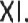    XII. SPOSÓB OBLICZENIA CENY ………………………………………………………………………………………………………………………. 17   XIII. OPIS KRYTERIÓW OCENY OFERT WRAZ Z PODANIEM WAG TYCH KRYTERIÓW I SPOSOBU OCENY  OFERT ………………………………………………………………………………………………………………………………………….…………………. 18 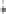    XIV. WYMAGANIA DOTYCZĄCE WADIUM ………………………………………………………………………………………………………. 19	   XV. ZABEZPIECZENIE NALEŻYTEGO WYKONANIA UMOWY ……………………………………………………………………..……… 21   XVI. INFORMACJE O FORMALNOŚCIACH, JAKIE MUSZĄ ZOSTAĆ DOPEŁNIONE PO WYBORZE OFERTY W  CELU ZAWARCIA UMOWY W SPRAWIE ZAMÓWIENIA PUBLICZNEGO ……………………………….…………..……………….. 21    XVII. PROJEKTOWANE POSTANOWIENIA UMOWY ……………………………………………………………………………….………… 21   XVIII. POUCZENIE O ŚRODKACH OCHRONY PRAWNEJ PRZYSŁUGUJĄCYCH WYKONAWCY ……………………..………. 22    XIX. POSTANOWIENIA DODATKOWE …………………………………………………………………………………………………..………... 22     XX. OCHRONA DANYCH OSOBOWYCH …………………………………………………………………………………………………………… 23     XXI. SPIS ZAŁĄCZNIKÓW …………………………………………………………………………………………………………………..……………. 24l .	 NAZWA ORAZ ADRES ZAMAWIAJĄCEGO, NUMER TELEFONU, ADRES POCZTYELEKTRONICZNEJ I ADRES STRONY INTERNETOWEJ PROWADZONEGO POSTĘPOWANIA, SŁOWNICZEKGmina Torzym NIP: 927-14-52-983 adres do korespondencji: Urząd Miejski w Torzymiu ul. Wojska Polskiego 32, 66-235 Torzym adres e-mail: urzad@torzym.pl adres strony internetowej: www.torzym.pl tel. 68/ 341 6219 godziny pracy zamawiającego:poniedziałek - piątek 715 – 1515Adres strony internetowej, na której udostępniane będą dokumenty zamówienia bezpośrednio związane z postępowaniem o udzielenie zamówienia, a także zmiany i wyjaśnienia treści SWZ. Adres strony internetowej: https://platformazakupowa.pl/pn/torzym.(dedykowana platforma zakupowa do obsługi komunikacji w formie elektronicznej pomiędzy zamawiającym a wykonawcami oraz składania ofert).Pojęcia użyte w specyfikacji warunków zamówienia:Dystrybucja energii elektrycznej - transport energii elektrycznej siecią dystrybucyjną OSD w celu jej dostarczania odbiorcom, z wyłączeniem sprzedaży tej energii.Okres rozliczeniowy - okres, za który na podstawie odczytów urządzeń pomiarowych następuje rozliczenie zużytej energii elektrycznej, zgodny z okresem rozliczeniowym stosowanym przez OSD.Operator/OSD — Operator Systemu Dystrybucyjnego - ENEA Operator sp. z o.o. z siedzibą w Poznaniu, wpisana do Rejestru Przedsiębiorców prowadzonego przez Sąd Rejonowy Poznań - Nowe Miasto i Wilda w Poznaniu, VIII Wydział Gospodarczy Krajowego Rejestru Sądowego pod numerem KRS: 0000012483, przedsiębiorstwo energetyczne zajmujące się dystrybucją energii elektrycznej, odpowiedzialne za ruch sieciowy w systemie dystrybucyjnym elektroenergetycznym, bieżące i długookresowe bezpieczeństwo funkcjonowania tego systemu, eksploatację, konserwację, remonty oraz niezbędną rozbudowę sieci dystrybucyjnej, w tym połączeń z innymi systemami elektroenergetycznymi.Rozporządzenie MRPiT Rozporządzenie Ministra Rozwoju, Pracy i Technologii z dnia 23 grudnia 2020r. w sprawie podmiotowych środków dowodowych oraz innych dokumentów lub oświadczeń, jakich może żądać zamawiający od wykonawcy (Dz.U. 2020, poz. 2415).Rozporządzenie	PRM	Rozporządzenie	Prezesa	Rady Ministrów z dnia   30 grudnia 2020 r. w sprawie sposobu sporządzania i przekazywania informacji oraz wymagań       technicznych dla dokumentów elektronicznych oraz środków komunikacji elektronicznej w       postępowaniu o udzielenie zamówienia publicznego lub konkursie (Dz.U,2020, poz. 2452) 6) SWZ      — niniejsza Specyfikacja Warunków Zamówienia.Taryfa OSD - zbiór stawek opłat oraz warunków ich stosowania, opracowany przez OSD i zatwierdzony przez Prezesa Urzędu Regulacji Energetyki, wprowadzony do stosowania jako obowiązujący określonych w nim odbiorców.Ustawa Pe ustawa z dnia 10 kwietnia 1997 r. Prawo energetyczne (tj. Dz.U. 2021, poz. 716 ze zm.) wraz z aktami wykonawczymi.Ustawa Pzp — ustawa Prawo zamówień publicznych z dnia 11 września 2019r. (tj. Dz.U. 2023, poz. 412, 825).Platforma zakupowa - narzędzie umożliwiające realizację procesu związanego z udzielaniem zamówień publicznych w formie elektronicznej służące w szczególności do przekazywania ofert oraz do obsługi komunikacji.II. TRYB UDZIELENIA ZAMÓWIENIAWartość zamówienia przekracza progi unijne, określone zgodnie z art. 3 ust. 2 ustawy z 11 września 2019r. - Prawo zamówień publicznych (tekst jednolity Dz. U. z 2022 r., poz. 1710), zwanej dalej ustawą.Postępowanie o udzielenie zamówienia prowadzone jest w trybie przetargu nieograniczonego.Zamawiający przewiduje zastosowanie tzw. procedury odwróconej, o której mowa w art. 139 ust. 1 ustawy, tj. Zamawiający najpierw dokona badania i oceny ofert, a następnie dokona kwalifikacji podmiotowej wykonawcy, którego oferta została najwyżej oceniona, w zakresie braku podstaw wykluczenia oraz spełniania warunków udziału w postępowaniu.Zamawiający nie przewiduje przeprowadzenia aukcji elektronicznej, o której mowa w art. 308 ust. 1 ustawy.Zamawiający nie przewiduje zawarcia umowy ramowej, o której mowa w art. 311-315 ustawy.Zamawiający nie dopuszcza możliwości złożenia oferty wariantowej, o której mowa w art. 92 ustawy, tzn. oferty przewidującej odmienny sposób wykonania zamówienia niż określony w niniejszej SWZ.Zamawiający nie przewiduje zwrotu kosztów udziału w postępowaniu.III. OPIS PRZEDMIOTU ZAMÓWIENIAPrzedmiotem zamówienia jest kompleksowa dostawa (obejmująca dostawę i świadczenie usług dystrybucji) energii elektrycznej do 161 punktów poboru (PPE) o łącznym szacowanym wolumenie 1043,47 MWh w okresie od dnia 01.01.2024 r. do 31.12.2024 r.W ramach realizacji przedmiotu zamówienia wykonawca zobowiązany będzie do dostarczania energii elektrycznej oraz zapewnienia usługi przesyłu. Realizacja zamówienia winna odbywać się zgodnie z przepisami ustawy z dnia 10.04.1997 r. Prawo energetyczne oraz aktami wykonawczymi do tej ustawy.Szczegóły dotyczące zużycia energii elektrycznej w poszczególnych punktach poboru opisane zostały w Załączniku nr 1 do SWZ Wykaz punktów poboru, z czego:Pozycje od 1 do 51 stanowią oświetlenie uliczne — 335,54 MWh,Pozycje od 52 do 161 stanowią obiekty — 743,13 MWh.Wskazane powyżej prognozowane zużycie energii elektrycznej ma charakter orientacyjny i może odbiegać od faktycznie pobranej, w okresie trwania umowy, ilości energii. Zmniejszenie lub zwiększenie ilości energii elektrycznej nie pociąga dla zamawiających (odbiorców) żadnych konsekwencji, poza koniecznością dokonania zapłaty za faktycznie pobraną ilość energii oraz usługi przesyłu zgodnie z obowiązującą Taryfą Operatora, Wykonawca winien uwzględnić wahanie poboru na poziomie (+/-) 10%. Jednocześnie zamawiający deklaruje zakup energii w ilości nie mniejszej niż 95% szacowanego wolumenu.Standardy jakościowe:Przedmiotem zamówienia są dostawy energii elektrycznej o określonych, zgodnie z obowiązującymi przepisami, standardach jakościowych.Standardy jakościowe energii elektrycznej opisane są w ustawie z dnia 10 kwietnia 1997r. — Prawo energetyczne oraz w Rozporządzeniu Ministra Gospodarki z dnia 4 maja 2007r. w sprawie szczegółowych warunków funkcjonowania systemu elektroenergetycznego ze zmianami. Zasady kształtowania i kalkulacji taryf oraz rozliczeń w obrocie energią elektryczną określa Rozporządzenie Ministra Energii z dnia 6 marca 2019 r. ze zmianami;Standardy dotyczące dystrybucji energii elektrycznej zawarte są w Taryfie Operatora, która określa :- grupy taryfowe i szczegółowe kryteria kwalifikowania odbiorców do tych grup; - sposób ustalania opłat za przyłączenie do sieci Operatora, zaś w przypadku przyłączenia do sieci o napięciu znamionowym nie wyższym niż 1 kV także ryczałtowe stawki opłat; - stawki opłat za świadczenie usługi dystrybucji i warunki ich stosowania, z uwzględnieniem podziału na stawki wynikające z:• dystrybucji energii elektrycznej (składniki zmienne i stałe stawki sieciowej),• korzystania z krajowego systemu elektroenergetycznego (stawki jakościowe),• odczytywania wskazań układów pomiarowo-rozliczeniowych i ich bieżącej kontroli (stawki abonamentowe),  przedterminowego rozwiązania kontraktów długoterminowych (stawki opłaty przejściowej),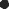 • zapewnienia dostępności energii elektrycznej ze źródeł odnawialnych w krajowym systemie elektroenergetycznym (stawka opłaty OZE); • zapewnienia średnioterminowego i długoterminowego bezpieczeństwa dostaw energii elektrycznej do odbiorców końcowych (stawka opłaty mocowej); - sposób ustalania bonifikat za niedotrzymanie parametrów jakościowych energii elektrycznej  i standardów jakościowych obsługi odbiorców; - sposób ustalania opłat za:ponadumowny pobór energii biernej,przekroczenia mocy umownej,nielegalny pobór energii elektrycznej, - opłaty za usługi wykonywane na dodatkowe zlecenie odbiorcy; - opłaty za wznowienie dostarczania energii elektrycznej po wstrzymaniu jej dostaw.Kod CPV, pod którym sklasyfikowano przedmiot zamówienia:      09310000-5 - Elektryczność      65310000-9 - Przesył energii elektrycznejW odniesieniu do wszystkich punktów poboru dostawy realizowane są na podstawie umów kompleksowych, które wygasną lub zostaną rozwiązane z dniem 31.12.2023r. - wykonawca nie będzie zobowiązany do wypowiadania umów.Wykonawca, w oparciu o udzielone Pełnomocnictwo, zobowiązany będzie do zgłoszenia w imieniu własnym i zamawiającego (odbiorców) umów właściwemu OSD zgodnie z obowiązującymi przepisami oraz do reprezentowania zamawiającego (odbiorców) przed OSD.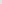 W Załączniku nr 1 do SWZ w kolumnie „Nabywca" oraz „Odbiorca (adres do przesyłania faktur)" wskazano sposób wystawiania faktur. Dostawcą rezerwowym dla PPE objętych postępowaniem jest ENEA S.A. z siedzibą w Poznaniu. W odniesieniu do wszystkich PPE zamawiający (odbiorcy) posiadają status odbiorcy, wobec czego przysługuje im uprawnienie do zakupu energii od wybranego przez siebie sprzedawcy /art.4j ust. 1 ustawy prawo energetyczne z dnia 10 kwietnia 1997r./. Zamawiający nie przewiduje aukcji elektronicznej.Zamawiający nie przewiduje udzielenia zamówień, o których mowa w art. 214 ust. 1 pkt 8 Pzp. Zamawiający nie prowadzi postępowania w celu zawarcia umowy ramowej. Zamawiający nie dokonał podziału zamówienia na części. Z uwagi na niedługi okres dostaw,  zagregowanie zamówienia (jedno postępowanie) daje szanse uzyskania korzystniejszej oferty, niż  w przypadku podzielenia na części. Brak podziału na części nie ogranicza dostępu do zamówienia  wykonawcom z sektora MŚP. Rozproszenie zamówienia poprzez dokonanie podziału zamówienia  na części mogłoby skutkować nieotrzymaniem oferty w odniesieniu do obiektów z niewielkim zużyciem, które nie są atrakcyjne dla wykonawców oraz stwarzałoby niewspółmierne trudności techniczne. Zamawiający nie dopuszcza składania ofert częściowych. Zamawiający nie dopuszcza składania ofert wariantowych. Zamawiający nie przewiduje składania przedmiotowych środków dowodowych. Zamawiający nie zastrzega możliwości ubiegania się o udzielenie zamówienia wyłącznie przez            Wykonawców, o których mowa w art. 94 Pzp.20. Zamawiający nie określa dodatkowych wymagań związanych z zatrudnianiem osób, o których              mowa w art. 96 ust. 2 pkt 2 Pzp.TERMIN WYKONANIA ZAMÓWIENIAKompleksowa dostawa energii elektrycznej realizowana będzie w okresie 12 miesięcy tj. od 01.01.2024 r. do 31.12.2024 r,Warunkiem rozpoczęcia dostaw we wskazanym terminie jest skuteczne przeprowadzenie procedury zmiany sprzedawcy.PODSTAWY WYKLUCZENIA I WARUNKI UDZIAŁU W POSTĘPOWANIUO udzielenie zamówienia mogą ubiegać się wykonawcy, którzy nie podlegają wykluczeniu oraz spełniają warunki udziału w postępowaniu.Podstawy wykluczenia, o których mowa w art. 108 ust. 1 uPzp:Z postępowania o udzielenie zamówienia wyklucza się wykonawcę:będącego osobą fizyczną, którego prawomocnie skazano za przestępstwo:udziału w zorganizowanej grupie przestępczej albo związku mającym na celu popełnienie przestępstwa lub przestępstwa skarbowego, o którym mowa w art. 258 Kodeksu karnego (art. 108 ust. 1 pkt 1 lit. a uPzp),handlu ludźmi, o którym mowa w art. 189a Kodeksu karnego (art. 108 ust. 1 pkt 1 lit. b uPzp),o którym mowa w art. 228-230a, art. 250a Kodeksu karnego lub w art. 46 lub art. 48 ustawy z dnia 25 czerwca 2010 r. o sporcie (art. 108 ust. 1 pkt 1 lit. c uPzp),finansowania przestępstwa o charakterze terrorystycznym, o którym mowa w art. 165a Kodeksu karnego, lub przestępstwo udaremniania lub utrudniania stwierdzenia przestępnego pochodzenia pieniędzy lub ukrywania ich pochodzenia, o którym mowa w art. 299 Kodeksu karnego (art. 108 ust, 1 pkt 1 lit. d uPzp),o charakterze terrorystycznym, o którym mowa w art. 115 S 20 Kodeksu karnego, lub mające na celu popełnienie tego przestępstwa (art. 108 ust. 1 pkt 1 lit. e uPzp),powierzenia wykonywania pracy małoletniemu cudzoziemcowi, o którym mowa w art. 9 ust. 2 ustawy z dnia 15 czerwca 2012 r. o skutkach powierzania wykonywania pracy cudzoziemcom przebywającym wbrew przepisom na terytorium Rzeczypospolitej Polskiej (Dz. U. poz. 769) (art. 108 ust. 1 pkt 1 lit. f uPzp),przeciwko obrotowi gospodarczemu, o których mowa w art. 296-307 Kodeksu karnego, przestępstwo oszustwa, o którym mowa w art. 286 Kodeksu karnego, przestępstwo przeciwko wiarygodności dokumentów, o których mowa w art. 270-277d Kodeksu karnego, lub przestępstwo skarbowe  (art. 108 ust. 1 pkt 1 lit. g uPzp),o którym mowa w art. 9 ust. 1 i 3 lub art. 10 ustawy z dnia 15 czerwca 2012r. o skutkach powierzania wykonywania pracy cudzoziemcom przebywającym wbrew przepisom na terytorium Rzeczypospolitej Polskiej (art. 108 ust. 1 pkt 1 lit. h uPzp)                                - lub za odpowiedni czyn zabroniony określony w przepisach prawa obcegojeżeli urzędującego członka jego organu zarządzającego lub nadzorczego, wspólnika spółki w spółce jawnej lub partnerskiej albo komplementariusza w spółce komandytowej lub komandytowo-akcyjnej lub prokurenta prawomocnie skazano za przestępstwo, o którym mowa w pkt 1 (art. 108 ust. 1 pkt 2 uPzp)wobec którego wydano prawomocny wyrok sądu lub ostateczną decyzję administracyjną o zaleganiu z uiszczeniem podatków, opłat lub składek na ubezpieczenie społeczne lub zdrowotne, chyba że wykonawca odpowiednio przed upływem terminu do składania wniosków o dopuszczenie do udziału w postępowaniu albo przed upływem terminu składania ofert dokonał płatności należnych podatków, opłat lub składek na ubezpieczenie społeczne lub zdrowotne wraz z odsetkami lub grzywnami lub zawarł wiążące porozumienie w sprawie spłaty tych należności (art. 108 ust. 1 pkt 3 uPzp)wobec którego prawomocnie orzeczono zakaz ubiegania się o zamówienia publiczne                      (art. 108 ust. 1 pkt 4 uPzp)jeżeli zamawiający może stwierdzić, na podstawie wiarygodnych przesłanek, że wykonawca zawarł z innymi wykonawcami porozumienie mające na celu zakłócenie konkurencji, w szczególności jeżeli należąc do tej samej grupy kapitałowej w rozumieniu ustawy z dnia 16 lutego 2007 r. o ochronie konkurencji i konsumentów, złożyli odrębne oferty, oferty częściowe lub wnioski o dopuszczenie do udziału w postępowaniu, chyba że wykażą, że przygotowali te oferty lub wnioski niezależnie od siebie (art. 108 ust. 1 pkt 5 upup)jeżeli, w przypadkach, o których mowa w art. 85 ust. 1, uPzp doszło do zakłócenia konkurencji wynikającego z wcześniejszego zaangażowania tego wykonawcy lub podmiotu, który należy z wykonawcą do tej samej grupy kapitałowej w rozumieniu ustawy z dnia 16 lutego 2007r. o ochronie konkurencji i konsumentów, chyba że spowodowane tym zakłócenie konkurencji może być wyeliminowane w inny sposób niż przez wykluczenie wykonawcy z udziału w postępowaniu o udzielenie zamówienia (art. 108 ust. 1 pkt 6 uPzp).3. Podstawy wykluczenia, o których mowa w art. 109 ust. 1 uPzp:    Z postępowania o udzielenie zamówienia zamawiający wyklucza także wykonawcę w stosunku, do          którego otwarto likwidację, ogłoszono upadłość, którego aktywami zarządza likwidator lub sąd,        zawarł układ z wierzycielami, którego działalność gospodarcza jest zawieszona albo znajduje się on       w innej tego rodzaju sytuacji wynikającej z podobnej procedury przewidzianej w przepisach miejsca       wszczęcia tej procedury (art. 109 ust. 1 pkt 4 uPzp),4. Wykonawca nie podlega wykluczeniu w okolicznościach określonych w art. 108 ust. 1 pkt 1, 2 i 5 lub        art. 109 ust. 1 pkt 4 uPzp, jeżeli udowodni zamawiającemu, że spełnił łącznie przesłanki, o których        mowa w art. 110 ust.2 uPzp.5. Zamawiający ocenia, czy podjęte przez wykonawcę czynności, o których mowa w pkt. 4 powyżej, są         wystarczające do wykazania jego rzetelności, uwzględniając wagę i szczególne okoliczności czynu        wykonawcy. Jeżeli podjęte przez wykonawcę czynności nie są wystarczające do wykazania jego        rzetelności, zamawiający wyklucza wykonawcę.6. Zamawiający żąda od wykonawcy, który polega na zdolnościach technicznych lub zawodowych    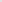      podmiotów udostępniających zasoby na zasadach określonych w art. 118 uPzp, złożenia        oświadczenia (o którym mowa w art. 125 ust.1 uPzp) własnego podmiotu udostępniającego zasoby           w formie elektronicznej (plik podpisany podpisem kwalifikowanym) lub postaci elektronicznej (plik        podpisany podpisem zaufanym lub osobistym).7. Zamawiający nie stawia wymogu, aby wykonawca, który zamierza powierzyć wykonanie części       zamówienia podwykonawcy nie będącemu podmiotem udostępniającym zasoby na zasadach o        których mowa w art. 118, przedstawienia podmiotowych środków dowodowych potwierdzających,        że nie zachodzą wobec podwykonawcy podstawy wykluczenia z postępowania.8. Wykluczenie wykonawcy następuje zgodnie z art. 111 uPzp.9. O udzielenie zamówienia mogą ubiegać się wykonawcy, którzy spełniają warunki udziału w         postępowaniu w zakresie:uprawnień do prowadzenia określonej działalności gospodarczej lub zawodowejzdolności technicznej lub zawodowej.10. Wykonawca spełni warunek udziału w postępowaniu dotyczący uprawnień do prowadzenia           działalności gospodarczej jeżeli wykaże:posiadanie uprawnień w zakresie obrotu energią elektryczną, tj. posiadanie ważnej Koncesji w zakresie obrotu energią elektryczną wydanej przez Prezesa Urzędu Regulacji Energetyki zgodnie z ustawą z dnia 10 kwietnia 1997r. - Prawo energetyczne orazposiadanie uprawnień do prowadzenia działalności gospodarczej w zakresie dystrybucji energii   elektrycznej, tj. posiadanie ważnej Koncesji w zakresie dystrybucji energii elektrycznej wydanej przez Prezesa Urzędu Regulacji Energetyki, lub jeżeli wykonawca nie jest właścicielem sieci dystrybucyjnej, posiadanie ważnej Umowy dystrybucji dla usługi kompleksowej zawartej z Operatorem Systemu Dystrybucyjnego na świadczenie usług dystrybucji energii elektrycznej na obszarze, na którym znajdują się punkty poboru opisane w Załączniku nr 1 do SWZ.       Warunek zostanie spełniony, jeżeli co najmniej jeden z wykonawców wspólnie ubiegających się      o udzielenie zamówienia posiada uprawnienia do prowadzenia działalności w zakresie obrotu        i dystrybucji energii i to on realizować będzie kompleksową dostawę energii elektrycznej.11. Wykonawca spełni warunek udziału w postępowaniu dotyczący zdolności technicznej lub           zawodowej, jeżeli wykaże, że wykonał należycie, w okresie ostatnich 3 lat, a jeżeli okres         prowadzenia działalności jest krótszy to w tym okresie:dostawy energii elektrycznej o łącznym wolumenie nie mniejszym niż 150.000 kWh (sto pięćdziesiąt tysięcy)         orazdostawy energii elektrycznej do co najmniej 50 (pięćdziesięciu) punktów poboru przy czym     zamawiający nie określa w ramach ilu umów/kontraktów dostawy zostały wykonane. W przypadku wykazania dostaw, realizowanych w oparciu o umowę niezakończoną, zamawiający uwzględni wartość tej ich części, która została faktycznie zrealizowana.        Wykonawcy wspólnie ubiegający się o udzielenie zamówienia warunek udziału w postępowaniu            dotyczący zdolności technicznej lub zawodowej spełniają łącznie.12. Zgodnie z treścią art. 117 ust. 2 uPzp warunek dotyczący uprawnień do prowadzenia określonej               działalności gospodarczej lub zawodowej, o którym mowa w pkt 10 powyżej, jest spełniony, jeżeli          co najmniej jeden z wykonawców wspólnie ubiegających się o udzielenie zamówienia posiada            uprawnienia do prowadzenia określonej działalności gospodarczej lub zawodowej i zrealizuje          kompleksową dostawę energii elektrycznej. W takim przypadku wykonawcy wspólnie ubiegający          się o udzielenie zamówienia dołączają do oferty oświadczenie, z którego wynika, który         z wykonawców realizować będzie przedmiot zamówienia (wg wzoru stanowiącego Załącznik nr 8          do SWZ). Wykonawca może w celu potwierdzenia spełniania warunków udziału w postępowaniu, w stosownych sytuacjach oraz w odniesieniu do konkretnego zamówienia, lub jego części, polegać na zdolnościach technicznych lub zawodowych podmiotów udostępniających zasoby, niezależnie od charakteru prawnego łączących go z nimi stosunków prawnych.14. Wykonawcy mogą wspólnie ubiegać się o udzielenie zamówienia, w takim przypadku, wykonawcy           ustanawiają pełnomocnika do reprezentowania ich w postępowaniu o udzielenie zamówienia albo            reprezentowania w postępowaniu i zawarcia umowy w sprawie zamówienia publicznego. Przepisy          dotyczące wykonawcy stosuje się odpowiednio do wykonawców, wspólnie ubiegających się         o udzielenie zamówienia.VI.	 PODMIOTOWE ŚRODKI DOWODOWE ORAZ INNE OŚWIADCZENIA I DOKUMENTY, JAKIE WYKONAWCY ZOBOWIĄZANI SĄ ZŁOŻYĆ W CELU WYKAZANIA SPEŁNIANIA WARUNKÓW UDZIAŁU W POSTĘPOWANIU ORAZ BRAKU PODSTAW  WYKLUCZENIAOświadczenie JEDZ składane wraz z ofertąOświadczenie o niepodleganiu wykluczeniu z postępowania oraz spełnianiu warunków udziału w postępowaniu na formularzu Jednolitego Europejskiego Dokumentu Zamówienia — dalej zwany „JEDZ/ESPD”, którego wzór stanowi załącznik nr 3.1 do SWZ;Oświadczenie JEDZ, potwierdza brak podstaw wykluczenia oraz spełnianie warunków udziału w postępowaniu, tymczasowo zastępuje wymagane przez Zamawiającego podmiotowe środki dowodowe i jest sporządzone zgodnie ze wzorem standardowego formularza określonego w rozporządzeniu wykonawczym Komisji (UE) 2016/7 z dnia 5 stycznia 2016 r. ustanawiającym standardowy formularz jednolitego europejskiego dokumentu zamówienia (Dz. Urz. UE L 3 z 06.01.2016, str. 16); JEDZ, pod rygorem nieważności, musi być złożony w formie elektronicznej opatrzonej kwalifikowanym podpisem elektronicznym za pośrednictwem platformy zakupowej.Podmiotowe środki dowodowe (na wezwanie Zamawiającego) żądane w celu potwierdzenia spełniania warunków udziału w postępowaniu składane w terminie nie krótszym niż 5 dni od dnia wezwania:W celu potwierdzenia spełniania przez wykonawcę warunków udziału w postępowaniu w zakresie uprawnień do prowadzenia działalności gospodarczej zamawiający żąda ważnej:Koncesji w zakresie obrotu energią elektryczną wydanej przez Prezesa Urzędu Regulacji Energetyki orazKoncesji w zakresie dystrybucji energii elektrycznej wydanej przez Prezesa Urzędu Regulacji Energetyki, lub jeżeli wykonawca nie jest właścicielem sieci dystrybucyjnej Oświadczenia o posiadaniu ważnej Umowy dystrybucji dla usługi kompleksowej zawartej z Operatorem Systemu Dystrybucyjnego na świadczenie usług dystrybucji energii elektrycznej na obszarze, na którym znajdują się punkty poboru opisane w Załączniku nr 1 do SWZ (wg wzoru stanowiącego Załącznik nr 4 do SWZ).W celu potwierdzenia spełniania przez wykonawcę warunków udziału w postępowaniu dotyczących zdolności technicznej lub zawodowej zamawiający żąda:Wykazu dostaw wykonanych, a w przypadku świadczeń powtarzających się lub ciągłych również wykonywanych, w okresie ostatnich 3 lat, a jeżeli okres prowadzenia działalności jest krótszy — w tym okresie, wraz z podaniem przedmiotu, dat wykonania i podmiotów, na rzecz których dostawy zostały wykonane lub są wykonywane oraz załączenia dowodów określających czy te dostawy zostały wykonane lub są wykonywane należycie, przy czym dowodami, o których mowa, są referencje bądź inne dokumenty sporządzone przez podmiot, na rzecz którego dostawy zostały wykonane, a w przypadku świadczeń powtarzających się lub ciągłych są wykonywane, a jeżeli wykonawca z przyczyn niezależnych od niego nie jest w stanie uzyskać tych dokumentów — oświadczenie wykonawcy; w przypadku świadczeń powtarzających się lub ciągłych nadal wykonywanych referencje bądź inne dokumenty potwierdzające ich należyte wykonywanie powinny być wydane w okresie ostatnich 3 miesięcy. Wzór wykazu stanowi Załącznik nr 6 do SWZ. Okres wyrażony w latach liczy się wstecz od dnia, w którym upływa termin składania ofert. Jeżeli wykonawca powołuje się na doświadczenie w realizacji dostaw wykonywanych wspólnie z innymi wykonawcami, przedkładany wykaz dostaw dotyczyć musi dostaw, w których wykonaniu wykonawca ten bezpośrednio uczestniczył, a w przypadku świadczeń powtarzających się lub ciągłych, w których wykonywaniu bezpośrednio uczestniczył lub uczestniczy.Podmiotowe środki dowodowe żądane w celu potwierdzenia braku podstaw wykluczenia (składane na wezwanie zamawiającego w terminie, nie krótszym niż 5 dni od dnia wezwania). W celu potwierdzenia braku podstaw wykluczenia wykonawcy z udziału w postępowaniu o udzielenie zamówienia publicznego, zamawiający żąda Oświadczenia o aktualności informacji zawartych w oświadczeniu, o którym mowa w art. 125 ust. 1 uPzp, w zakresie podstaw wykluczenia z postępowania wskazanych przez zamawiającego wg wzoru stanowiącego Załącznik nr 5 do SWZ.6 . Zamawiający nie wzywa do złożenia podmiotowych środków dowodowych, jeżeli może je uzyskać            za pomocą bezpłatnych i ogólnodostępnych baz danych, w szczególności rejestrów publicznych w        rozumieniu ustawy z dnia 17 lutego 2005 r. o informatyzacji działalności podmiotów realizujących        zadania publiczne, o ile wykonawca wskazał w oświadczeniu, o którym mowa w art. 125 ust. 1 uPzp         dane umożliwiające dostęp do tych środków.7.  Wykonawca nie jest zobowiązany do złożenia podmiotowych środków dowodowych, które         zamawiający posiada, jeżeli wykonawca wskaże te środki oraz potwierdzi ich prawidłowość       i aktualność.Jeżeli wykonawca w celu potwierdzenia spełniania warunków udziału w postępowaniu, polega na          zdolnościach technicznych lub zawodowych podmiotów udostępniających zasoby, niezależnie od        charakteru prawnego łączących go z nimi stosunków prawnych:wykonawca, który polega na zdolnościach technicznych lub zawodowych podmiotów udostępniających zasoby musi udowodnić zamawiającemu, że realizując zamówienie, będzie dysponował niezbędnymi zasobami tych podmiotów, w szczególności przedstawiając zobowiązanie tych podmiotów do oddania mu do dyspozycji niezbędnych zasobów na potrzeby realizacji zamówienia lub inny podmiotowy środek dowodowy potwierdzający tę okoliczność.zamawiający ocenia, czy udostępniane wykonawcy przez podmioty udostępniające zasoby zdolności techniczne lub zawodowe, pozwalają na wykazanie przez wykonawcę spełniania warunków udziału w postępowaniu, o których mowa w art. 112 ust. 2 pkt 4 uPzp, a także bada,              czy nie zachodzą wobec tego podmiotu podstawy wykluczenia, które zostały przewidziane                  względem wykonawcyjeżeli zdolności techniczne lub zawodowe, podmiotu udostępniającego zasoby nie potwierdzają spełniania przez wykonawcę warunków udziału w postępowaniu lub zachodzą wobec tego podmiotu podstawy wykluczenia, zamawiający żąda, aby wykonawca w terminie określonym przez zamawiającego zastąpił ten podmiot innym podmiotem lub podmiotami albo wykazał, że samodzielnie spełnia warunki udziału w postępowaniu.w celu oceny, czy wykonawca polegając na zdolnościach lub sytuacji podmiotów udostępniających zasoby będzie dysponował niezbędnymi zasobami w stopniu umożliwiającym należyte wykonanie zamówienia publicznego oraz oceny, czy stosunek łączący wykonawcę z tymi podmiotami gwarantuje rzeczywisty dostęp do ich zasobów, a także w celu wykazania braku wobec tych podmiotów podstaw do wykluczenia oraz spełniania, w zakresie w jakim powołuje się na ich zasoby, warunków udziału w postępowaniu, wykonawca:składa wraz z ofertą zobowiązanie podmiotu udostępniającego zasoby do oddania mu do dyspozycji niezbędnych zasobów na potrzeby realizacji zamówienia lub inny środek dowodowy potwierdzający, że wykonawca realizując zamówienie będzie dysponował niezbędnymi zasobami podmiotów,składa wraz z ofertą Oświadczenie podmiotu udostępniającego zasoby (art, 125 ust 1 uPzp) zgodnie z Załącznikiem nr 3.2 do SWZ,składa (na wezwanie) Oświadczenie podmiotu udostępniającego zasoby (o którym mowa w 53 Rozporządzenia MRPiT) zgodnie z Załącznikiem nr 5 do SWZZobowiązanie podmiotu udostępniającego zasoby, o którym mowa w art. 118 ust. 3 uPzp, potwierdza, że stosunek łączący wykonawcę z podmiotami udostępniającymi zasoby gwarantuje rzeczywisty dostęp do tych zasobów oraz określa w szczególności:zakres dostępnych wykonawcy zasobów podmiotu udostępniającego zasobysposób i okres udostępnienia wykonawcy i wykorzystania przez niego zasobów podmiotu udostępniającego te zasoby przy wykonywaniu zamówieniaWykonawca nie może, po upływie terminu składania ofert, powoływać się na zdolności lub sytuację podmiotów udostępniających zasoby, jeżeli na etapie składania ofert nie polegał on w danym zakresie na zdolnościach lub sytuacji podmiotów udostępniających zasoby.VII. INFORMACJE O SPOSOBIE I ŚRODKACH KOMUNIKACJI, PRZY UŻYCIU KTÓRYCH ZAMAWIAJĄCY BĘDZIE KOMUNIKOWAŁ SIĘ Z WYKONAWCAMI ORAZ INFORMACJE O WYMAGANIACH TECHNICZNYCH I ORGANIZACYJNYCH SPORZĄDZANIA, WYSYŁANIA I ODBIERANIA KORESPONDENCJI ELEKTRONICZNEJKomunikacja między zamawiającym i wykonawcą odbywa się przy użyciu środków komunikacji elektronicznej w rozumieniu ustawy z dnia 18 lipca 2002 r. o świadczeniu usług drogą elektroniczną za pośrednictwem formularza "Wyślij wiadomość do zamawiającego" dostępnego na stronie internetowej: https://platformazakupowa.pl/pn/torzym. Ofertę (w szczególności Formularz oferty wraz z Formularzem cenowym) wykonawca może złożyć wyłącznie za pośrednictwem Platformy Zakupowej.Zamawiający, zgodnie z Rozporządzeniem Prezesa Rady Ministrów w sprawie sposobu sporządzania i przekazywania informacji oraz wymagań technicznych dla dokumentów elektronicznych oraz środków komunikacji elektronicznej w postępowaniu o udzielenie zamówienia publicznego lub konkursie (Dz. U z 2020 r. poz. 2452) określa niezbędne wymagania sprzętowo - aplikacyjne umożliwiające pracę na platformazakupowa.pl, tj.: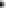      1) stały dostęp do sieci Internet o gwarantowanej przepustowości nie mniejszej niż 512 kb/s,     2) komputer klasy PC lub MAC, dowolny system operacyjny wersji umożliwiającej zainstalowanie                dowolnej przeglądarki internetowej z włączoną obsługą języka JavaScript, akceptującej pliki         typu „cookies”,      3) wyświetlacz ekranowy umożliwiający pracę w rozdzielczości nie niższej niż pikseli, 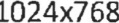       4) zainstalowane oprogramowanie do odczytu plików w formacie .pdf.      5) Szyfrowanie na platformazakupowa.pl odbywa się za pomocą protokołu TLS 1.3.      6) Oznaczenie czasu odbioru danych przez platformę zakupową stanowi datę oraz dokładny czas         (hh:mm:ss) generowany wg. czasu lokalnego serwera synchronizowanego z zegarem          Głównego Urzędu Miar.Za datę przekazania (wpływu) oświadczeń, wniosków, zawiadomień oraz informacji przyjmuje      się datę ich przesłania za pośrednictwem Platformy Zakupowej poprzez kliknięcie przycisku      „Wyślij wiadomość do zamawiającego” po których pojawi się komunikat, że wiadomość została         wysłana do zamawiającego.Zamawiający będzie przekazywał wykonawcom informacje w formie elektronicznej za   pośrednictwem Platformy Zakupowej. Informacje dotyczące odpowiedzi na pytania, zmiany specyfikacji, zmiany terminu składania i otwarcia ofert zamawiający będzie zamieszczał w sekcji ”Komunikaty/'. Korespondencja, której zgodnie z obowiązującymi przepisami adresatem jest konkretny wykonawca, będzie przekazywana w formie elektronicznej za pośrednictwem Platformy Zakupowej do konkretnego wykonawcy.Wykonawca jako podmiot profesjonalny ma obowiązek sprawdzania komunikatów i wiadomości bezpośrednio na Platformie Zakupowej przesłanych przez zamawiającego, gdyż system powiadomień może ulec awarii lub powiadomienie może trafić do folderu SPAM.W sytuacjach awaryjnych np. w przypadku przerwy w funkcjonowaniu lub awarii lub niedziałania Platformy zakupowej wykonawca może również komunikować się z zamawiającym za pomocą poczty elektronicznej, na adres urzad@torzym.pl, z zastrzeżeniem że Ofertę (w szczególności Formularz oferty wraz z Formularzem cenowym) wykonawca może złożyć w wyłącznie za pośrednictwem Platformy Zakupowej.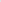 Dokumenty elektroniczne, oświadczenia lub elektroniczne kopie dokumentów lub oświadczeń   składane są przez wykonawcę za pośrednictwem Formularza do komunikacji jako załączniki.8.   Zgodnie z treścią art. 63 ust. 2 uPzp Ofertę (Formularz oferty wraz z Formularzem cenowym) oraz           Oświadczenie, o którym mowa w art. 125 ust.1 uPzp (Załącznik nr 3.1 do SWZ) składa się,        pod rygorem nieważności, w formie elektronicznej tj. opatrzonej podpisem kwalifikowanym       lub w postaci elektronicznej opatrzonej podpisem zaufanym lub podpisem osobistym.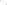 Do porozumiewania się z wykonawcami uprawniony jest: Stanisław Stanulewicz (, adres e-mail:  referatbgn@torzym.pl tel. 68/ 341 6219, przy czym komunikacja ustna dopuszczalna jest w odniesieniu do informacji, które nie są istotne, w szczególności nie dotyczą ogłoszenia o zamówieniu lub dokumentów zamówienia, potwierdzenia zainteresowania lub ofert.Wykonawca może zwrócić się do zamawiającego o wyjaśnienie treści specyfikacji warunków   zamówienia. Zamawiający udzieli wyjaśnień niezwłocznie, jednak nie później niż na 2 dni przed upływem terminu składania ofert, pod warunkiem że wniosek o wyjaśnienie treści SWZ wpłynął do zamawiającego nie później niż na 4 dni przed upływem terminu składania ofert. Jeżeli zamawiający nie udzieli wyjaśnień w ustawowym terminie, przedłuża termin składania ofert o czas niezbędny do zapoznania się wszystkich zainteresowanych wykonawców z wyjaśnieniami niezbędnymi do należytego przygotowania i złożenia ofert.Przedłużenie terminu składania ofert nie wpływa na bieg terminu składania wniosku o wyjaśnienie  treści specyfikacji warunków zamówienia.Treść zapytań wraz z wyjaśnieniami zamawiający udostępnia, bez ujawniania źródła zapytania, na stronie	internetowej	profilu	nabywcy, na której zamieszczona jest SWZ https://platformazakupowa.pl/pn/torzymW uzasadnionych przypadkach zamawiający może przed upływem terminu składania ofert zmienić  treść specyfikacji warunków zamówienia. Dokonaną zmianę specyfikacji zamawiający udostępnia na stronie internetowej, na której udostępniona jest specyfikacja.W przypadku gdy zmiana treści SWZ prowadzi do zmiany treści ogłoszenia o zamówieniu,   zamawiający zamieszcza w Biuletynie Zamówień Publicznych ogłoszenie, o którym mowa w art. 267 ust. 2 pkt 615.   Każda wprowadzona przez zamawiającego zmiana SWZ stanie się jej integralną częścią.16.   Sposób sporządzenia dokumentów elektronicznych, oświadczeń lub elektronicznych kopii             dokumentów lub oświadczeń musi być zgodny z wymaganiami określonymi w Rozporządzeniu            MRPiT — Rozporządzenie Ministra Rozwoju, Pracy i Technologii z dnia 23 grudnia 2020r.         w sprawie podmiotowych środków dowodowych oraz innych dokumentów lub oświadczeń, jakich            może żądać zamawiający od wykonawcy (Dz.U. 2020, poz. 2415) oraz Rozporządzeniu PRM -            Rozporządzenie Prezesa Rady Ministrów z dnia 30 grudnia 2020 r. w sprawie sposobu             sporządzania i przekazywania informacji oraz wymagań technicznych dla dokumentów            elektronicznych oraz środków komunikacji elektronicznej w postępowaniu o udzielenie              zamówienia publicznego lub konkursie (Dz.U. 2020, poz. 2452).17.  Dokumenty w wersji elektronicznej wykonawca sporządza w jednym z formatów zgodnie         z Załącznikiem nr 2 do Rozporządzenia Rady Ministrów z dnia 12 kwietnia 2012 r. w sprawie          Krajowych Ram Interoperacyjności, minimalnych wymagań dla rejestrów publicznych i wymiany          informacji w postaci elektronicznej oraz minimalnych wymagań dla systemów         teleinformatycznych, tj. Wykazem formatów danych oraz standardów zapewniających dostęp         do zasobów informacji udostępnianych za pomocą systemów teleinformatycznych używanych         do realizacji zadań publicznych (t.j. Dz.U. 2017, poz. 2247)zamawiający rekomenduje wykorzystanie formatów: .pdf, .doc, .xls, .jpg (.jpeg)w celu ewentualnej kompresji danych zamawiający rekomenduje wykorzystanie jednego z formatów: zip, .7Zwśród formatów powszechnych a NIE występujących w rozporządzeniu występują: .rar, .gjf, .bmp, .numbers, .pages. Dokumenty złożone w takich plikach zostaną uznane za złożone nieskutecznie.Ze względu na niskie ryzyko naruszenia integralności pliku oraz łatwiejszą weryfikację podpisu, zamawiający zaleca, w miarę możliwości, przekonwertowanie plików składających się na ofertę na format .pdf i opatrzenie ich podpisem kwalifikowanym PAdES.pliki w innych formatach niż pdf zaleca się opatrzyć podpisem w formacie XAdES o typie zewnętrznym. Wykonawca powinien pamiętać, aby plik z podpisem przekazywać łącznie z dokumentem podpisywanym.Zamawiający zaleca aby w przypadku podpisywania pliku przez kilka osób, stosować podpisy tego samego rodzaju. Podpisywanie różnymi rodzajami podpisów np. osobistym i kwalifikowanym może doprowadzić do problemów w weryfikacji plików.VIII.	FORMA I POSTAĆ SKŁADANYCH OŚWIADCZEŃ I DOKUMENTÓW ORAZ OFERTYPodmiotowe środki dowodowe oraz inne dokumenty lub oświadczenia, o których mowa w rozporządzeniu Ministra Rozwoju z dnia 23 grudnia 2020 r. w sprawie podmiotowych środków dowodowych oraz innych dokumentów lub oświadczeń, jakich może żądać zamawiający od wykonawcy, składa się w postaci elektronicznej opatrzonej kwalifikowanym podpisem elektronicznym, podpisem zaufanym lub podpisem osobistym w zakresie i w sposób określony w przepisach rozporządzenia Prezesa Rady Ministrów z dnia 30 grudnia 2020 r. w sprawie sposobu sporządzania i przekazywania informacji oraz wymagań technicznych dla dokumentów elektronicznych oraz środków komunikacji elektronicznej w postępowaniu o udzielenie zamówienia publicznego lub konkursie (Dz.U. poz. 2452).Ofertę, oświadczenie, o których mowa w art. 125 ust. 1 uPzp, podmiotowe środki dowodowe, w tym oświadczenie, o którym mowa w art. 117 ust. 4 uPzp, oraz zobowiązanie podmiotu udostępniającego zasoby, o którym mowa w art. 118 ust. 3 uPzp, pełnomocnictwo, sporządza się w postaci elektronicznej, w formatach danych określonych w przepisach wydanych na podstawie art. 18 ustawy z dnia 17 lutego 2005 r. o informatyzacji działalności podmiotów realizujących zadania publiczne (Dz. U. z 2020 r. poz. 346, 568, 695, 1517 i 2320), z zastrzeżeniem formatów, o których mowa w art, 66 ust. 1 uPzp, z uwzględnieniem rodzaju przekazywanych danych (§ 2 ust. 1 Rozporządzenia PRM).Informacje, oświadczenia lub dokumenty, inne niż określone w pkt. 2 powyżej, przekazywane w postępowaniu, sporządza się w postaci elektronicznej, w formatach danych określonych w przepisach wydanych na podstawie art. 18 ustawy z dnia 17 lutego 2005 r. o informatyzacji działalności podmiotów realizujących zadania publiczne lub jako tekst wpisany bezpośrednio do wiadomości przekazywanej przy użyciu środków komunikacji elektronicznej, o których mowa w § 3 ust. 1 Rozporządzenia PRM (§ 2 ust. 2 Rozporządzenia PRM).W przypadku gdy dokumenty elektroniczne w postępowaniu, przekazywane przy użyciu środków komunikacji elektronicznej, zawierają informacje stanowiące tajemnicę przedsiębiorstwa w rozumieniu przepisów ustawy z dnia 16 kwietnia 1993 r. o zwalczaniu nieuczciwej konkurencji (Dz. U. z 2020 r. poz. 1913), wykonawca, w celu utrzymania w poufności tych informacji, przekazuje je w wydzielonym i odpowiednio oznaczonym pliku (§ 4 ust. 1 Rozporządzenia PRM) Podmiotowe środki dowodowe oraz inne dokumenty lub oświadczenia, sporządzone w języku     obcym przekazuje się wraz z tłumaczeniem na język polski.W przypadku gdy podmiotowe środki dowodowe, inne dokumenty, lub dokumenty potwierdzające umocowanie do reprezentowania odpowiednio wykonawcy, wykonawców wspólnie ubiegających się o udzielenie zamówienia publicznego, podmiotu udostępniającego zasoby na zasadach określonych w art. 118 uPzp, zostały wystawione przez upoważnione podmioty inne niż wykonawca, wykonawca wspólnie ubiegający się o udzielenie zamówienia, podmiot udostępniający zasoby, jako dokument elektroniczny, przekazuje się ten dokument (§ 6 ust. 1 Rozporządzenia PRM).W przypadku, gdy podmiotowe środki dowodowe, inne dokumenty, lub dokumenty potwierdzające umocowanie do reprezentowania, zostały wystawione przez upoważnione podmioty jako dokument w postaci papierowej, przekazuje się cyfrowe odwzorowanie tego dokumentu, opatrzone kwalifikowanym podpisem elektronicznym, podpisem zaufanym lub podpisem osobistym, poświadczające zgodność cyfrowego odwzorowania z dokumentem 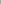 w postaci papierowej (§ 6 ust. 2 Rozporządzenia PRM).Zgodnie z § 6 ust. 3 Rozporządzenia PRM poświadczenia zgodności cyfrowego odwzorowania z dokumentem w postaci papierowej dokonuje w przypadku:podmiotowych środków dowodowych oraz dokumentów potwierdzających umocowanie do reprezentowania - odpowiednio wykonawca, wykonawca wspólnie ubiegający się o udzielenie zamówienia, podmiot udostępniający zasoby, w zakresie podmiotowych środków dowodowych lub dokumentów potwierdzających umocowanie do reprezentowania, które każdego z nich dotycząinnych dokumentów - odpowiednio wykonawca lub wykonawca wspólnie ubiegający się  o udzielenie zamówienia, w zakresie dokumentów, które każdego z nich dotyczą.Poświadczenia zgodności cyfrowego odwzorowania z dokumentem w postaci papierowej, o którym mowa w § 6 ust. 2 Rozporządzenia PRM, może dokonać również notariusz (§ 6 ust. 4 Rozporządzenia PRM).Przez cyfrowe odwzorowanie, o którym mowa w rozporządzeniu, należy rozumieć dokument elektroniczny będący kopią elektroniczną treści zapisanej w postaci papierowej, umożliwiający zapoznanie się z tą treścią i jej zrozumienie, bez konieczności bezpośredniego dostępu do oryginału (§ 6 ust. 5 Rozporządzenia PRM).Podmiotowe środki dowodowe, w tym oświadczenie, o którym mowa w art. 117 ust, 4 ustawy, oraz  zobowiązanie podmiotu udostępniającego zasoby, niewystawione przez upoważnione podmioty, oraz pełnomocnictwo przekazuje się w postaci elektronicznej i opatruje się kwalifikowanym podpisem elektronicznym, podpisem zaufanym lub podpisem osobistym (§ 7 ust. 1 Rozporządzenia PRM).W przypadku gdy podmiotowe środki dowodowe, w tym oświadczenie, o którym mowa w art. 117 ust. 4 ustawy oraz zobowiązanie podmiotu udostępniającego zasoby, niewystawione przez upoważnione podmioty lub pełnomocnictwo, zostały sporządzone jako dokument w postaci papierowej i opatrzone własnoręcznym podpisem, przekazuje się cyfrowe odwzorowanie tego dokumentu opatrzone kwalifikowanym podpisem elektronicznym, podpisem zaufanym lub podpisem osobistym poświadczającym zgodność cyfrowego odwzorowania z dokumentem w postaci papierowej (§ 7 ust. 2 Rozporządzenia PRM).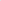 Zgodnie z § 7 ust. 3 Rozporządzenia PRM poświadczenia zgodności cyfrowego odwzorowania z dokumentem w postaci papierowej, o którym mowa w pkt 12 powyżej, dokonuje w przypadku:podmiotowych środków dowodowych - odpowiednio wykonawca, wykonawca wspólnie ubiegający się o udzielenie zamówienia, podmiot udostępniający zasoby, w zakresie podmiotowych środków dowodowych, które każdego z nich dotycząpełnomocnictwa — mocodawca,Poświadczenia zgodności cyfrowego odwzorowania z dokumentem w postaci papierowej, o którym mowa w pkt 12 powyżej, może dokonać również notariusz (§ 7 ust. 4 Rozporządzenia PRM).W przypadku przekazywania w postępowaniu dokumentu elektronicznego w formacie poddającym dane kompresji, opatrzenie pliku zawierającego skompresowane dokumenty kwalifikowanym podpisem elektronicznym, podpisem zaufanym lub podpisem osobistym jest równoznaczne z opatrzeniem wszystkich dokumentów zawartych w tym pliku odpowiednio kwalifikowanym podpisem elektronicznym, podpisem zaufanym lub podpisem osobistym (§ 8 Rozporządzenia PRM).Zgodnie z § 10 Rozporządzenia PRM dokumenty elektroniczne w postępowaniu muszą spełniać łącznie następujące wymagania:muszą być utrwalone w sposób umożliwiający ich wielokrotne odczytanie, zapisanie i powielenie, a także przekazanie przy użyciu środków komunikacji elektronicznej lub na informatycznym nośniku danychmuszą umożliwiać prezentację treści w postaci elektronicznej, w szczególności przez wyświetlenie tej treści na monitorze ekranowym;muszą umożliwiać prezentację treści w postaci papierowej, w szczególności za pomocą wydrukumuszą zawierać dane w układzie niepozostawiającym wątpliwości co do treści i kontekstu zapisanych informacji.IX. TERMIN ZWIĄZANIA OFERTĄWykonawca jest związany ofertą do dnia 10.01.2024 r .W przypadku gdy wybór najkorzystniejszej oferty nie nastąpi przed upływem terminu związania ofertą wskazanego w pkt 1, zamawiający przed upływem terminu związania ofertą zwraca się jednokrotnie do wykonawców o wyrażenie zgody na przedłużenie tego terminu o wskazywany przez niego okres, nie dłuższy niż 30 dni. Przedłużenie terminu związania ofertą wymaga złożenia przez wykonawcę pisemnego oświadczenia o wyrażeniu zgody na przedłużenie terminu związania ofertą.X. OPIS SPOSOBU PRZYGOTOWANIA OFERTYWykonawca może złożyć jedną Ofertę.Treść oferty musi być zgodna z wymaganiami zamawiającego określonymi w dokumentach zamówienia.Postępowanie prowadzone jest w języku polskim za pośrednictwem Platformy Zakupowej, adres https://platformazakupowa.pl/pn/torzymWykonawca, przystępując do niniejszego postępowania o udzielenie zamówienia publicznego:akceptuje warunki korzystania z platformazakupowa.pl określone w Regulaminie zamieszczonym na stronie internetowej pod linkiem https://platformazakupowa.pl/strona/l-regulamin oraz uznaje go za wiążący,zapoznał stosuje się do Instrukcji składania ofert/wniosków dostępnej https://platformazakupowa.pl/pn/torzymSkładanie oferty Wykonawca składa Ofertę poprzez złożenie za pośrednictwem Platformy Zakupowej:wypełnionego i podpisanego Formularza Oferty wraz z Formularzem cenowym (wg wzoru stanowiącego Załącznik nr 2 do SWZ)wypełnionego i podpisanego oświadczenia (art. 125 ust 1 uPzp wg wzoru stanowiącego Załącznik nr 3.1 do SWZ) oraz, o ile dotyczy, oświadczenie podmiotu udostępniającego zasoby wg wzoru stanowiącego Załącznik nr 3.2.pełnomocnictw do reprezentowania wykonawców występujących wspólnie (o ile dotyczy)pełnomocnictwa do reprezentowania wykonawcy, jeżeli w imieniu wykonawcy działa osoba, której umocowanie do jego reprezentowania nie wynika z dokumentów rejestrowych (KRS, CEDiG)*Pełnomocnictwo pod rygorem nieważności przekazuje się w postaci elektronicznej i opatruje kwalifikowanym podpisem elektronicznym bądź podpisem zaufanym lub podpisem osobistym. Jeżeli dokument sporządzony został jako dokument w postaci papierowej i opatrzony własnoręcznym podpisem, wykonawca składa cyfrowe odwzorowanie dokumentu opatrzone kwalifikowanym podpisem elektronicznym, podpisem zaufanym lub podpisem osobistym. Poświadczenia zgodności cyfrowego odwzorowania z dokumentem w postaci papierowej dokonuje mocodawca lub notariusz (§ 7 Rozporzqdzenia MRPiT)(o ile dotyczy) zobowiązanie podmiotu udostępniającego zasoby do oddania mu do dyspozycji niezbędnych zasobów na potrzeby realizacji danego zamówienia lub inny podmiotowy środek dowodowy potwierdzający, że wykonawca realizując zamówienie, będzie dysponował niezbędnymi zasobami tych podmiotóworaz (o ile dotyczy) oświadczenia, o którym mowa w art. 117 ust.4 uPzp — według załącznika nr 8 do SWZ.      Po złożeniu Oferty wyświetla się komunikat i wykonawca otrzymuje wiadomość email       z platformazakupowa.pl.Wykonawca ma prawo złożyć tylko jedną ofertę za pośrednictwem Platformy Zakupowej. Platforma Zakupowa szyfruje Oferty w taki sposób, że nie jest możliwe zapoznanie się z ich treścią do terminu otwarcia ofert.Oferta musi być sporządzona w języku polskim i podpisana przez osobę(y) upoważnioną(e) do reprezentowania wykonawcy. Wszelkie czynności wykonawcy związane ze złożeniem wymaganych dokumentów (w tym m.in.: składanie oświadczeń woli w imieniu wykonawcy, poświadczanie kopij dokumentów za zgodność z oryginałem) muszą być dokonywane przez osobę (osoby) reprezentujące wykonawcę zgodnie z zasadami reprezentacji wskazanymi we właściwym rejestrze, bądź osobę (osoby) właściwie umocowane.Ofertę oraz oświadczenie (art. 125 ust 1 uPzp) wg wzoru stanowiącego Załącznik nr 3.1/ 3.2 do SWZ sporządza się, pod rygorem nieważności w formie elektronicznej (opatrzonej kwalifikowanym podpisem elektronicznym) lub w postaci elektronicznej opatrzonej podpisem zaufanym lub podpisem osobistym.Oświadczenie (art. 125 ust 1 uPzp) wg wzoru stanowiącego Załącznik nr 3.1/ 3.2 do SWZ, stanowi dowód potwierdzający brak podstaw wykluczenia, spełnianie warunków udziału w postępowaniu, odpowiednio na dzień składania ofert tymczasowo zastępujący wymagane przez zamawiającego podmiotowe środki dowodowe.W przypadku wspólnego ubiegania się o zamówienie przez wykonawców, oświadczenie (art. 125 ust 1 uPzp) wg wzoru stanowiącego Załącznik nr 3.1 do SWZ, składa każdy z wykonawców. Oświadczenia te potwierdzają brak podstaw wykluczenia oraz spełnianie warunków udziału w postępowaniu w zakresie, w jakim każdy z wykonawców wykazuje spełnianie warunków udziału w postępowaniu.Wykonawca, w przypadku polegania na zdolnościach lub sytuacji podmiotów udostępniających zasoby, przedstawia, wraz z własnym oświadczeniem (art. 125 ust 1 uPzp) wg wzoru stanowiącego Załącznik nr 3.1 do SWZ także oświadczenie podmiotu udostępniającego zasoby, wg wzoru stanowiącego Załącznik nr 3.2 do SWZ potwierdzające brak podstaw wykluczenia tego podmiotu oraz odpowiednio spełnianie warunków udziału w postępowaniu, w zakresie, w jakim wykonawca powołuje się na jego zasoby.Zaleca się aby w przypadku składania Oferty przez wykonawców wspólnie ubiegających się o udzielenie zamówienia, wynikało to z treści Formularza Oferty należy wpisać nazwy wykonawców i dane umożliwiające ich identyfikację.Zamawiający żąda wskazania w ofercie podwykonawcy oraz części zamówienia, których wykonanie zamierza zlecić podwykonawcom (jeżeli są już znani),Wykonawca może przed upływem terminu do składania ofert zmienić lub wycofać ofertę, przy   czym:a) wykonawca, który posiada konto na Platformie Zakupowej (jest zalogowany), za jej pośrednictwem może samodzielnie zmienić lub wycofać ofertę,b) wykonawca, który nie posiada konta na Platformie Zakupowej (nie jest zalogowany), nie może samodzielnie zmienić lub wycofać oferty.Sposób zmiany i wycofania oferty został opisany w Instrukcji dla wykonawców dostępnej na Platformie Zakupowej.Wykonawca po upływie terminu do składania ofert nie może skutecznie dokonać zmiany ani wycofać złożonej oferty.Nie ujawnia się informacji stanowiących tajemnicę przedsiębiorstwa w rozumieniu przepisów ustawy z dnia 16 kwietnia 1993 r. o zwalczaniu nieuczciwej konkurencji (Dz. U. z 2019 r. poz. 1010 i 1649), jeżeli wykonawca, wraz z przekazaniem takich informacji, zastrzegł, że nie mogą być one udostępniane oraz wykazał, że zastrzeżone informacje stanowią tajemnicę przedsiębiorstwa. Wykonawca nie może zastrzec informacji, o których mowa w art. 222 ust. 5 uPzp.Zamawiający odrzuca ofertę jeżeli zajdą okoliczności opisane w art. 226 uPzp.XI. TERMIN SKŁADANIA I OTWARCIA OFERTOfertę wraz ze wszystkimi wymaganymi oświadczeniami i dokumentami, należy złożyć      za pośrednictwem Platformy na stronie internetowej https://platformazakupowa.pl/pn/torzym      do dnia 11.12.2023 r. do godz. 12.00.Otwarcie ofert nastąpi w dniu 11.12.2023  roku o godz. 12.05 z zastrzeżeniem postanowień art. 222 ust. 1 uPzp. Otwarcie ofert na Platformie dokonywane jest poprzez kliknięcie przycisku "Odszyfruj   oferty” .W przypadku awarii systemu teleinformatycznego przy użyciu którego następuje otwarcie ofert, która powoduje brak możliwości otwarcia ofert w terminie określonym przez zamawiającego, otwarcie ofert następuje niezwłocznie po usunięciu awarii,Zamawiający poinformuje o zmianie terminu otwarcia ofert na stronie internetowej prowadzonego postępowania.Zamawiający, najpóźniej przed otwarciem ofert, udostępnia na stronie internetowej prowadzonego postępowania informację o kwocie, jaką zamierza przeznaczyć na sfinansowanie zamówienia.Zamawiający, niezwłocznie po otwarciu ofert, udostępnia na stronie internetowej prowadzonego postępowania informacje o:     1) nazwach albo imionach i nazwiskach oraz siedzibach lub miejscach prowadzonej działalności          gospodarczej albo miejscach zamieszkania wykonawców, których oferty zostały otwarte;      2) cenach lub kosztach zawartych w ofertach.7.  Informacja zostanie opublikowana na stronie postępowania na platformazakupowa.pl w sekcji      „Komunikaty”.W związku z tym, że zamawiający nie odpowiada za ewentualną awarię Internetu, czy problemy           techniczne powstałe u wykonawcy, zaleca się zaplanowanie złożenia Oferty z odpowiednim          wyprzedzeniem. 9.  Wykonawcy ponoszą koszty związane z przygotowaniem i złożeniem oferty. 10. Składanie ofert przez www.platformazakupowa.pl jest dla wykonawców bezpłatne.XII.	 SPOSÓB OBLICZENIA CENYPodstawą obliczenia ceny ofertowej jest Formularz oferty stanowiący Załącznik nr 2 (z Formularzem cenowym Załącznik 2a) do niniejszej Specyfikacji.Cena podana w Formularzu oferty stanowi cenę brutto, tj. cenę netto powiększoną o obowiązującą w momencie składania oferty stawkę podatku od towarów i usług (VAT)Cenę netto oferty należy obliczyć wg wzoru:C netto = Zee obiekty + Zee oświetlenie + Dc              gdzie:      Zee obiekty - koszt zakupu energii elektrycznej netto stanowiący iloczyn uśrednionej ceny         jednostkowej energii elektrycznej zawierającej opłaty handlowe i całkowitego prognozowanego        zużycia energii elektrycznej w okresie trwania umowy [zł] do punktów poboru opisanych       w Załączniku nr 1 do SWZ (poz. 1 do poz. 51 oświetlenie uliczne).      Zee oświetlenie koszt zakupu energii elektrycznej netto stanowiący iloczyn uśrednionej ceny         jednostkowej energii elektrycznej zawierającej opłaty handlowe i całkowitego prognozowanego         zużycia energii elektrycznej w okresie trwania umowy [zł] do punktów poboru opisanych       w Załączniku nr 1 do SWZ (poz. 52 do poz. 161 - obiekty).      Dc — całkowite koszty dystrybucji netto w okresie trwania umowy [zł]W części dotyczącej dystrybucji energii elektrycznej wykonawca wpisuje stawki i opłaty zgodnie z Taryfą dla usług dystrybucji energii elektrycznej ENEA Operator Sp. z o.o. zatwierdzoną Decyzją Prezesa URE obowiązujące na dzień publikacji ogłoszenia o zamówieniu w Biuletynie Zamówień Publicznych.Wykonawca może złożyć ofertę na własnym formularzu, lecz jej treść i układ muszą być zgodne z Formularzem załączonym do niniejszej Specyfikacji (Załącznik nr 2 i 2a do SWZ).Ceny jednostkowe za energię elektryczną podane przez wykonawcę powinny uwzględniać zysk wykonawcy, oraz wszystkie inne koszty (w tym podatek akcyzowy, koszty bilansowania) związane z realizacją przedmiotu zamówienia określonego w niniejszej Specyfikacji, jak również możliwe odchyłki wielkości poboru energii elektrycznej.Ceny jednostkowe za 1 kWh podane przez wykonawcę pozostaną przez cały okres realizacji umowy niezmienne, z zastrzeżeniem zapisów Projektowanych postanowień umowy (Załącznik nr 7 do SWZ)W trakcie trwania umowy obowiązywać będę stawki wynikające z zatwierdzonej przez Prezesa URE Taryfy dla usług dystrybucji energii elektrycznej ENEA Operator sp. z o.o. W przypadku zmian stawek, opłat w związku ze zmianą Taryfy, do rozliczeń stosowane będą stawki obowiązujące na dany okres rozliczeniowy.Zamawiający przewiduje rozliczenie tylko w polskich złotych. Cenę oferty należy podać z dokładnością do dwóch miejsc po przecinku.XIII. OPIS KRYTERIÓW OCENY OFERT WRAZ Z PODANIEM WAG TYCH KRYTERIÓW I SPOSOBU OCENY OFERTKryteria oceny ofert— cenaMaksymalnie oferta może otrzymać 100 pkt. Oferta z najniższą ceną otrzyma 100 pkt. W pozostałych przypadkach liczba punktów będzie obliczana wg poniższego wzoru:Najniższa oferowana cena spośród złożonych ofert	Punktacja badanej oferty wg kryterium ceny =	 x 100Cena oferty badanejZamawiający dokona wyboru najkorzystniejszej oferty, tj. oferty która otrzyma największą ilość punktów.Jeżeli w postępowaniu o udzielenie zamówienia, w którym jedynym kryterium oceny ofert jest cena, nie można dokonać wyboru najkorzystniejszej oferty ze względu na to, że zostały złożone oferty o takiej samej cenie, zamawiający wzywa wykonawców, którzy złożyli te oferty, do złożenia w terminie określonym przez zamawiającego ofert dodatkowych zawierających nową cenę.Wykonawcy, składając oferty dodatkowe, nie mogą oferować cen wyższych niż zaoferowane w uprzednio złożonych przez nich ofertach.Zamawiający wybiera najkorzystniejszą ofertę w terminie związania ofertą.Jeżeli termin związania ofertą upłynął przed wyborem najkorzystniejszej oferty, zamawiający wzywa wykonawcę, którego oferta otrzymała najwyższą ocenę, do wyrażenia, w wyznaczonym przez zamawiającego terminie, pisemnej zgody na wybór jego oferty.W przypadku braku zgody, o której mowa w pkt 7, zamawiający zwraca się o wyrażenie takiej zgody do kolejnego wykonawcy, którego oferta została najwyżej oceniona, chyba że zachodzą przesłanki do unieważnienia postępowania.Niezwłocznie po wyborze najkorzystniejszej oferty zamawiający informuje równocześnie wykonawców, którzy złożyli oferty, o:wyborze najkorzystniejszej oferty, podając nazwę albo imię i nazwisko, siedzibę albo miejsce   zamieszkania, jeżeli jest miejscem wykonywania działalności wykonawcy, którego ofertę wybrano, oraz nazwy albo imiona i nazwiska, siedziby albo miejsca zamieszkania, jeżeli są miejscami wykonywania działalności wykonawców, którzy złożyli oferty, a także punktację przyznaną ofertom,          2) wykonawcach, których oferty zostały odrzucone podając uzasadnienie faktyczne j prawne.Zamawiający udostępnia niezwłocznie informacje, o których mowa w pkt 9 ppkt 1, na stronie internetowej prowadzonego postępowania.Jeżeli została złożona oferta, której wybór prowadziłby do powstania u zamawiającego obowiązku podatkowego zgodnie z ustawą z dnia 11 marca 2004 r. o podatku od towarów i usług (Dz.U.2021, poz. 685), dla celów zastosowania kryterium ceny zamawiający dolicza do przedstawionej w tej ofercie ceny kwotę podatku od towarów i usług, którą miałby obowiązek rozliczyć. W takiej sytuacji wykonawca składając ofertę ma obowiązek:poinformowania zamawiającego, że wybór jego oferty będzie prowadził do powstania u zamawiającego obowiązku podatkowegowskazania nazwy (rodzaju) towaru lub usługi, których dostawa lub świadczenie będą prowadziły do powstania obowiązku podatkowegowskazania wartości towaru lub usługi objętego obowiązkiem podatkowym zamawiającego, bez kwoty podatkuwskazania stawki podatku od towarów i usług, która zgodnie z wiedzą wykonawcy, będzie miała zastosowanie.W toku badania i oceny ofert zamawiający może żądać od wykonawców wyjaśnień dotyczących treści złożonych ofert oraz innych składanych dokumentów lub oświadczeń.Zamawiający poprawia w ofercie:oczywiste omyłki pisarskieoczywiste omyłki rachunkowe, z uwzględnieniem konsekwencji rachunkowych dokonanych poprawek,inne omyłki polegające na niezgodności oferty z dokumentami zamówienia, niepowodujące istotnych zmian w treści oferty niezwłocznie zawiadamiając o tym wykonawcę, którego oferta została poprawiona.XIV. WYMAGANIA DOTYCZĄCE WADIUMZamawiający nie żąda wniesienia wadium. ZABEZPIECZENIE NALEŻYTEGO WYKONANIA UMOWYZamawiający nie wymaga wniesienia zabezpieczenia należytego wykonania umowy.INFORMACJE O FORMALNOŚCIACH, JAKIE MUSZĄ ZOSTAĆ DOPEŁNIONE poWYBORZE OFERTY W CELU ZAWARCIA UMOWY W SPRAWIE ZAMÓWIENIA PUBLICZNEGOW przypadku podpisywania umowy przez Pełnomocnika wykonawcy, niezbędne jest przedstawienie pełnomocnictwa do podpisania umowy, o ile załączone do oferty pełnomocnictwo nie uwzględniało tej czynności prawnej.W przypadku wykonawców ubiegających się wspólnie o udzielenie zamówienia, wykonawcy zobowiązani są do przedłożenia zamawiającemu, przed udzieleniem zamówienia, umowy pomiędzy wykonawcami regulującej warunki realizacji zamówienia publicznego.W przypadku wykonawców ubiegających się wspólnie o udzielenie zamówienia publicznego reprezentowanych przez Pełnomocnika, niezbędne jest przedstawienie pełnomocnictwa do podpisania umowy, o ile załączone do oferty pełnomocnictwo nie uwzględniało tej czynności prawnej.Wykonawca przez cały okres trwania umowy zobowiązany jest posiadać wszelkie niezbędne umowy, uprawnienia, koncesje umożliwiające należyte wykonanie umowy.Zamawiający zastrzega prawo żądania od wykonawcy (na każdym etapie realizacji umowy) złożenia dokumentów lub oświadczeń potwierdzających uprawnienie do realizacji przedmiotu umowy.Zamawiający dopuszcza zawarcie umowy drogą korespondencyjną.XVII.	PROJEKTOWANE POSTANOWIENIA UMOWYW wyniku rozstrzygnięcia postępowania o udzielenie zamówienia publicznego zawarta zostanie umowa pomiędzy zamawiającym i wykonawcą obejmująca wszystkie PPE.Projektowane zapisy umowy zawarte zostały w Załączniku nr 7 do SWZ.Do rozliczenia energii pobranej zastosowanie będą miały zaoferowane stawki jednostkowe za KWh. Stawka jednostkowa za KWh przez cały okres trwania umowy będzie niezmienna z zastrzeżeniem Projektowanych postanowień umowy.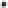 XVIII. POUCZENIE O ŚRODKACH OCHRONY PRAWNEJ PRZYSŁUGUJĄCYCH WYKONAWCYŚrodki ochrony prawnej przysługują wykonawcy, jeżeli ma lub miał interes w uzyskaniu zamówienia  oraz poniósł lub może ponieść szkodę w wyniku naruszenia przez zamawiającego przepisów ustawy.Środki ochrony prawnej wobec ogłoszenia wszczynającego postępowanie o udzielenie      zamówienia oraz dokumentów zamówienia przysługują również organizacjom wpisanym na listę, o której mowa w art. 469 pkt 15 uPzp, oraz Rzecznikowi Małych i Średnich Przedsiębiorców.W postępowaniu odwołanie przysługuje na:niezgodną z przepisami ustawy czynność zamawiającego, podjętą w postępowaniu o udzielenie zamówienia, w tym na projektowane postanowienie umowyzaniechanie czynności w postępowaniu o udzielenie zamówienia, do której zamawiający był obowiązany na podstawie ustawyOdwołanie wnosi się do Prezesa Krajowej Izby Odwoławczej.Odwołujący przekazuje zamawiającemu odwołanie wniesione w formie elektronicznej albo postaci elektronicznej albo kopię tego odwołania, jeżeli zostało ono wniesione w formie pisemnej, przed upływem terminu do wniesienia odwołania w taki sposób, aby mógł on zapoznać się z jego treścią przed upływem tego terminu.Domniemywa się, że zamawiający mógł zapoznać się z treścią odwołania przed upływem terminu do jego wniesienia, jeżeli przekazanie odpowiednio odwołania albo jego kopii nastąpiło przed upływem terminu do jego wniesienia przy użyciu środków komunikacji elektronicznej.Odwołanie wnosi się w terminie:5 dni od dnia przekazania informacji o czynności zamawiającego stanowiącej podstawę jego wniesienia, jeżeli informacja została przekazana przy użyciu środków komunikacji elektronicznej10 dni od dnia przekazania informacji o czynności zamawiającego stanowiącej podstawę jego wniesienia, jeżeli informacja została przekazana w sposób inny niż określony w pkt 1Odwołanie wobec treści ogłoszenia wszczynającego postępowanie o udzielenie zamówienia lub wobec treści dokumentów zamówienia wnosi się w terminie 5 dni od dnia zamieszczenia ogłoszenia w Biuletynie Zamówień Publicznych lub dokumentów zamówienia na stronie internetowej.Odwołanie w przypadkach innych niż określone w ust. 7 i 8 wnosi się w terminie 5 dni od dnia, w którym powzięto lub przy zachowaniu należytej staranności można było powziąć wiadomość o okolicznościach stanowiących podstawę jego wniesienia. Jeżeli zamawiający mimo takiego obowiązku nie przesłał wykonawcy zawiadomienia o wyborze najkorzystniejszej oferty, odwołanie wnosi się nie później niż w terminie:15 dni od dnia zamieszczenia w Biuletynie Zamówień Publicznych ogłoszenia o wyniku postępowaniamiesiąca od dnia zawarcia umowy, jeżeli zamawiający nie zamieścił w Biuletynie Zamówień Publicznych ogłoszenia o wyniku postępowania.XIX. POSTANOWIENIA DODATKOWEWykonawcy wspólnie ubiegający się o udzielenie zamówienia, ponoszą solidarną odpowiedzialność za wykonanie umowy.Wykonawca odpowiada za działania, uchybienia, zaniedbania podwykonawcy, jak za swoje działania.Zamawiający udzieli wyłonionemu w postępowaniu wykonawcy pełnomocnictwa do zgłoszenia w imieniu zamawiającego umowy, reprezentowania zamawiającego w procesie zmiany sprzedawcy.   Zamawiający dopuszcza udzielenie Pełnomocnictwa na wzorcu wykonawcy po uprzedniej akceptacji       treści dokumentu. Treść dokumentu zamawiający będzie uzgadniać wyłącznie z wykonawcą, którego     oferta uznana zostanie za najkorzystniejszą.Wraz z umową zamawiający przekaże wykonawcy dokumenty rejestrowe (kserokopie) zamawiającego (odbiorcy), decyzja o nadaniu nr NIP i Regon, dokumenty potwierdzające umocowanie do działania w imieniu zamawiającego.Dane do zmiany sprzedawcy przekazane zostaną w formie tabelarycznej w wersji edytowalnej na wskazany przez wykonawcę adres e-mail. Wykonawca dokona zgłoszenia umowy (do OSD) wyłącznie w oparciu o dane przekazane przez zamawiającego. Skutki zgłoszenia innych danych, niż opisane w zdaniu pierwszym, obciążą wykonawcę.XX. OCHRONA DANYCH OSOBOWYCHZgodnie z art. 13 ust. 1 i 2 rozporządzenia Parlamentu Europejskiego i Rady (UE) 2016/679 z dnia 27 kwietnia 2016 r. w sprawie ochrony osób fizycznych w związku z przetwarzaniem danych osobowych i w sprawie swobodnego przepływu takich danych oraz uchylenia dyrektywy 95/46/WE (ogólne rozporządzenie o ochronie danych) (Dz. Urz. UE L 119 z 04.05.2016, str. 1), dalej „RODO”, informuję, że:administratorem Pani/Pana danych osobowych jest Burmistrz Miasta i Gminy z siedzibą w Torzymiu, ul. Wojska Polskiego 32, 66-235 Torzym, telefon: 68 34 13 012; adres e-mail iod@torzym.plPaństwa dane osobowe przetwarzane będą na podstawie art. 6 ust. 1 lit. c RODO w celu prowadzenia przedmiotowego postępowania o udzielenie zamówienia publicznego oraz zawarcia umowy, a podstawą prawną ich przetwarzania jest obowiązek prawny stosowania sformalizowanych procedur udzielania zamówień publicznych spoczywający na zamawiającym— w oparciu o przepisy ustawy Prawo zamówień publicznych (dalej uPzp - Dz.U.z 2019r., poz. 2019 ze zm.) oraz aktów wykonawczych do uPzp.Odbiorcami Państwa danych osobowych będą osoby lub podmioty, którym udostępniona zostanie dokumentacja postępowania w oparciu o art. 18 oraz art. 74 uPzp,Państwa dane osobowe będą przechowywane, zgodnie z art. 78 ust. 1 uPzp, przez okres 4 lat od dnia zakończenia postępowania o udzielenie zamówienia, a jeżeli czas trwania umowy przekracza 4 lata, okres przechowywania obejmuje cały czas trwania umowy.Obowiązek podania przez Państwa danych osobowych bezpośrednio Państwa dotyczących jest wymogiem ustawowym określonym w przepisach uPzp, związanym z udziałem w postępowaniu o udzielenie zamówienia publicznego; konsekwencje niepodania określonych danych wynikają z uPzp.Państwa dane osobowe nie będą przetwarzane w sposób zautomatyzowany oraz nie będą podlegały profilowaniu, stosowanie do art. 22 RODO.W związku z przetwarzaniem Państwa danych osobowych jesteście Państwo uprawnieni do:dostępu do swoich danych osobowych — na podstawie art. 15 RODO,sprostowania lub uzupełnienia swoich danych osobowych — na podstawie art. 16 RODO, przy czym skorzystanie z prawa do sprostowania lub uzupełnienia nie może skutkować zmianą wyniku postępowania o udzielenie zamówienia publicznego ani zmianą postanowień umowy w zakresie niezgodnym z ustawą Pzp oraz nie może naruszać integralności protokołu oraz jego załączników.żądania od administratora ograniczenia przetwarzania danych osobowych z zastrzeżeniem przypadków, o których mowa w art. 18 ust. 2 RODO, przy czym prawo do ograniczenia przetwarzania nie ma zastosowania w odniesieniu do przechowywania, w celu zapewnienia korzystania ze środków ochrony prawnej lub w celu ochrony praw innej osoby fizycznej lub prawnej lub z uwagi na ważne względy interesu publicznego Unii Europejskiej lub państwa członkowskiego, a także nie ogranicza przetwarzania danych osobowych do czasu zakończenia postępowania o udzielenie zamówienia,prawo do wniesienia skargi do Prezesa Urzędu Ochrony Danych Osobowych, gdy uznają Państwo, że przetwarzanie danych osobowych Państwa dotyczących narusza przepisy RODO.Nie przysługuje Państwu:w związku z art. 17 ust. 3 lit. b, d lub e RODO prawo do usunięcia danych osobowych; 2) prawo do przenoszenia danych osobowych, o którym mowa w art. 20 RODO.Jednocześnie Zamawiający przypomina o ciążącym na Państwu obowiązku informacyjnym   wynikającym z art. 14 RODO względem osób fizycznych, których dane przekazane zostaną Zamawiającemu w związku z prowadzonym postępowaniem i które Zamawiający pośrednio pozyska od wykonawcy biorącego udział w postępowaniu, chyba że ma zastosowanie co najmniej jedno z wyłączeń, o których mowa w art. 14 ust. 5 RODO.	XXI.	SPIS ZAŁĄCZNIKÓWZałączniki wymienione w SWZ stanowią jej treśćSpecyfikację warunków zamówienia                                                Zatwierdził:                                                     Burmistrz Miasta i Gminy Torzym                                                   /-/ Ryszard StanulewiczZałącznik nr 1Wykaz punktów poboruZałącznik nr 2 i 2aFormularz oferty wraz z Formularzem cenowym (składany z Ofertą)Załącznik nr 3.1.Jednolity europejski dokument zamówienia (JEDZ)Załącznik nr 3.2.Oświadczenie podmiotu udostępniającego zasoby dotyczące spełniania warunków udziału w postępowaniu oraz braku podstaw do wykluczenia (jeżeli dotyczy składane z Ofertą)Załącznik nr 4Oświadczenie w zakresie posiadania umowy z OSD (składane na wezwanie)Załącznik nr 5Oświadczenie wykonawcy / podmiotu udostępniającego zasoby / o aktualności danych zawartych w oświadczeniu o którym mowa w art. 125 ust.1 uPzp (składane na wezwanie)Załącznik nr 6Wykaz dostaw (składany na wezwanie)Załącznik nr 7Projektowane postanowienia umowyZałącznik nr 8Oświadczenie z art. 117 ust. 4 uPzp (jeżeli dotyczy - składane z Ofertą)Załącznik nr 9Oświadczenie o przynależności lub braku przynależności do grupy kapitałowej,